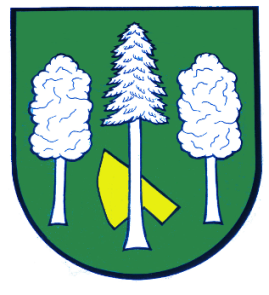 Hlášení ze dne 24. 04. 20241) Spolek občanů a sousedů Vás srdečně zve na slet čarodějnic a jiné čarodějné čeládky. Akce se koná v úterý 30. 04. 2024 od 15:30 hodin na hřišti v Daskabátě. Pivní lektvar a jiné zkažené dobroty jsou zajištěny. Můžete se těšit na udírnu, hudbu a soutěže.2) Vyzkoušejte novou službu Nakupmito. Nechte si doručit nákup lidmi z blízkého okolí. Spolehliví doručovatelé Vám zajedou do supermarketu a celý nákup Vám přivezou. Ušetřete si jakékoliv cestování, čas, návštěvu obchodů a pořiďte pouze to, co skutečně potřebujete. Cena služby je od 100 Kč. Pro více informací navštivte stránky Nakupmito.cz. 3) Firma DHL v Mariánském Údolí nabízí volná pracovní místa na pozici skladník/skladnice. Náplní je práce s vysokozdvižným vozíkem a vyskladňování a naskladňování zboží. Získejte férovou mzdu, plně hrazené stravenky zaměstnavatelem v hodnotě 90 Kč, 25 dní dovolené, příspěvek na penzijní připojištění a spoustu dalších benefitů. V případě zájmu využijte email olena.ukalska@dhl.com nebo telefonní číslo 725 175 797.